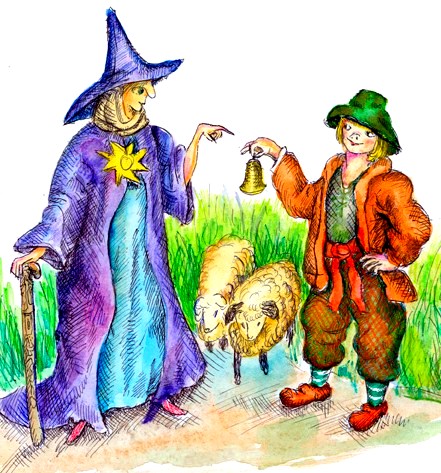 Как-то один пастушок гнал свое стадо прекрасной зеленой долиной. Он очень устал и остановился отдохнуть у поросшего густой травой пригорка. И вот тут-то, прямо под ногами, увидел маленький серебряный колокольчик.Пастушок поднял его и легонько потряс. Колокольчик зазвенел. Пастушок никогда не слышал ничего приятнее — будто серебряный дождик, даже еще приятнее. Но самое удивительное во всем этом было то, что хотя у пастушка болели натертые ноги, хотя он сильно устал — теперь вдруг почувствовал себя так, будто на свете и вовсе нет усталости.«Да этот колокольчик — просто сокровище!» — сказал Петушок. И назвонившись вволю, спрятал его в карман.А теперь я расскажу вам, что это был за колокольчик. Он принадлежал одному из гномов, что жили в этой долине под пригорком. Они как раз танцевали на лужайке, когда пастух проходил мимо со стадом, но, увидев его тут же убежали и спрятались. А у каждого гнома был на шляпе вот такой серебряный колокольчик. Последний гном, убегая, зацепился шляпой за куст, и колокольчик оторвался. Это была ужасная потеря — ведь гномы как вы, наверное, знаете, засыпают только под серебряный звон. Вот и наш гном без колокольчика никак не мог заснуть и скоро совершенно измучился от бессонницы Конечно, он все бы отдал, чтобы вернуть колокольчик который пастушок сунул себе в карман.Гном искал его долго, принимая самые разные обличья. То он становился муравьем и осматривал каждую травинку. То собакой, пытаясь найти свою пропажу по запаху. То маленькой девочкой, что идет по тропинке и у каждого встречного спрашивает, не видел ли кто колокольчик. Но пастушок так и не попался ему навстречу — он перегнал стадо через холмы в поисках лучших пастбищ.Бедный гном все худел, бледнел и ужасно страдал от бессонницы. Наконец вот что ему пришло в голову. А вдруг это ворона или галка сорвала колокольчик с его шляпы? Эти птицы любят воровать все блестящее. И он тоже превратился в птичку — совсем маленькую, — и пустился летать повсюду в поисках своего колокольчика. Но так и не смог его найти.Однажды вечером, летая то тут, то там, он и сам не заметил, как перелетел через холмы. И тут же наткнулся на пастушка. Тот лениво лежал на траве. Рядом лежал его пес. А овцы бродили вокруг, и колокольчики позвякивали у них на шеях. Тут птичка подумала о своей потере и печально запела песенку:«Овечки, овечки, пропал мой колокольчик! Если он у вас, — вы просто богачи!»Пастушок это услышал. «Эй, птичка! — крикнул он. — Не видишь — солнце уже заходит. Пора спать, а не петь. Да, а почему это мои овечки такие богатые? Правда, колокольчики у них есть, но они же из простого металла и могут только позвякивать. А вот у меня и правда есть такой, который стоит послушать!» Ох, как радостно запела птичка! Она тут же улетела в кусты там сняла свой наряд из перьев и превратилась в старушку в голубом пальто и красной шали.Пастушок все звонил в колокольчик, удивляясь словам птички. И тут к нему подошла незнакомая старушка. Она еле шла и хромала.«Совсем ноги стали старые и больные, — пожаловалась она пастушку. — А что ты здесь делаешь? — спросила его старушка. — Ох, что у тебя за чудный колокольчик! В жизни не видела такой прелести. Слушай, миленький, в кармане у меня шестипенсовик. А дома внучек, которому надо что-то подарить — у него завтра день рождения. Не продашь ли мне этот чудный колокольчик — тогда мне не надо будет больше трудить свои старые ноги, искать ему подарок».«Ну, нет, — сказал пастушок, — колокольчик не продается. Такого, наверное, и на свете больше нет. Я позвоню — и овечки сбегаются на звон, где бы ни находились. А какой у него звук приятный! Послушай, матушка! — и он снова зазвонил в колокольчик. — Этот звон помогает от усталости. И даже, думаю, может унять боль у тебя в ногах и вылечить твою больную спину».«Неужели может? — воскликнула старушка. — Пожалуйста, милый, продай его мне! Я не отдам его внуку, я оставлю его у себя. Мне он больше нужен, чем тебе. Я дам за него пять серебряных шиллингов».«Нет, — сказал пастушок, — я с ним не расстанусь».«Десять серебряных шиллингов!»- сказала старушка.«Нет», — уперся пастушок.«Тогда золотой, золотой!» — старушка уже кричала. Она запустила руку в карман и вытащила оттуда пригоршню золота.«Что мне золото? — сказал пастушок. — Оно не будет так звенеть».«Ox, что за упрямец! — вздохнула старушка. Но ты еще не знаешь, кто я такая! Так вот, милый я — добрая волшебница и могу сделать много хорошего то кто мне понравится. Хочешь, сделаю так, что у твоих овечек будет самая белая, мягкая и густая шерсть в округе, а сами они будут самые крупные и здоровые?»«Вот этого я бы, пожалуй, хотел, — задумался пастушок.«А твое маленькое стадо станет самым большим, — гнула свое старушка. — И ты станешь самым богатым пастухом в округе, даже во всей стране! Вот у меня пастуший посох, милый,- хочешь, дам его тебе в обмен на колокольчик? Ну-ка, взгляни!»Пастушок взял в руки посох. Он был из прекрасной слоновой кости, и на нем были вырезаны картинки из Библии, на одной стороне Адам и Ева в раю, среди ягнят, а на другой — Давид и Голиаф.«Это и правда прекрасный посох», — сказал пастушок. «А пока ты погоняешь им своих овечек, — сказала старушка, — ни одна из них не потеряется. И ни одна не заболеет».Пастушок больше не мог противиться. Была она ведьмой или нет — но он был теперь полностью в ее воле. Он почувствовал, что просто жить не может без этого посоха и должен получить его, чего бы это ни стоило.«Решено! — воскликнул он.- Посох за колокольчик!»Старушка отдала посох и крепко схватила колокольчик. И вот чудеса — только что она была тут, и вот ее уже нет. Только удаляющийся звук колокольчика еще доносился неведомо откуда.«Кажется, я свалял дурака», — подумал пастушок, глядя на свой новый посох.А гном вернулся в зеленую долину, под пригорок, где живут все гномы. Тут он снова превратился в человечка в зеленой шляпе. Прыгая от радости, он прицепил к ней колокольчик.«А теперь спать. Наконец-то я посплю по-настоящему! — сказал он и отправился в постель под пригорок. Но пастушок, оказывается, вовсе не свалял дурака. Гном сдержал слово. Стадо пастушка все росло, и овцы менялись на глазах. И скоро ни у кого во всей стране не было таких красивых, больших и здоровых овец.Пастушок стал богачом. А так как он всегда был добрым и никогда не смотрел на своих менее удачливых соседей свысока, его все вокруг уважали. И когда сам король однажды произвел его в рыцари, все говорили, что он это вполне заслужил.